INDIVIDUELE MEDISCHE STEEKKAART
Met deze individuele medische steekkaart geven ouders alle noodzakelijke inlichtingen over hun kind aan de Chiroleiding. De leidingsploeg zal die informatie vertrouwelijk behandelen.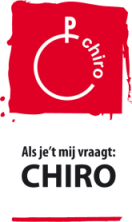 Opgelet!Geef altijd de volgende zaken mee op kamp:ISI+-kaart of identiteitskaartTwee kleefbriefjes van het ziekenfondsDie heb je nodig bij de apotheker of een ziekenhuisonderzoek.IDENTITEIT EN CONTACTGEGEVENS VAN HET KINDMEDISCHE GEGEVENSAls er iets verandert aan de gezondheidstoestand van uw kind, is het belangrijk om dat door te geven aan de leiding, zodat zij altijd op de gepaste manier kunnen reageren. Bij een volgend kamp zal gevraagd worden om de gegevens opnieuw in te vullen. De informatie over de gezondheidstoestand van het kind wordt bijgehouden door de leidingsploeg en wordt dus niet doorgegeven, tenzij aan (medische) hulpverleners. De leidingsploeg heeft afspraken gemaakt om daar vertrouwelijk mee om te gaan. De dieetvoorkeur wordt uiteraard doorgegeven aan de kookploeg.TOESTEMMING FOTO’SOndergetekende verklaart dat de ingevulde gegevens volledig en correct zijnHandtekening:Naam + voornaam van het kindGeboortedatum van het kindAdres(sen):Telefoonnummer(s) ouders/voogd:Mailadres(sen) ouders/voogd:Wie contacteren wanneer ouders niet bereikbaar zijn?Naam:Telefoonnummer:Wie contacteren, indien ziekte optreedt?Indien ziekte op kamp optreedt, zal de noodprocedure gevolgd worden. Hierdoor is het mogelijk dat het kind vroegtijdig opgehaald moet worden.Naam:Telefoonnummer:Naam + telefoonnummer huisartsBloedgroep en rhesusfactorVroegere ziekten of heelkundige ingrepenBehoort de deelnemer tot een risicogroep of is er sprake van een chronische aandoening?  Je kan informatie vinden over wie tot de risicogroepen behoort via de webpagina van Ambrassade.Ja / neenIndien ja, is er toestemming van de arts en/of ouder om deel te nemen aan het aanbod?Ja / neen / niet van toepassingWerd het kind gevaccineerd tegen klem (tetanus)?Ja / neenZo ja, welk jaar?Is het kind bijzonder gevoelig of allergisch voor geneesmiddelen?Ja / neenZo ja, welke?Is het kind bijzonder gevoelig of allergisch voor bepaalde stoffen of voedingsmiddelen?Ja / neenZo ja, welke?Lijdt uw kind aan…?(zet kruisje waar nodig)JaNeeZo ja, moeten hiervoor speciale medicatie of behandeling worden toegepast? Contacteer indien nodig de leiding. Breng hen op de hoogte van wat er eventueel in noodsituaties moet gebeuren.SuikerziekteEpilepsieSlaapwandelenAstmaReumaHooikoortsHartkwaalHuidaandoeningEet uw kind vegetarisch, halal of een ander specifiek dieet?Ja / neenZo ja, namelijk:Is het kind incontinent (bedwateren)?Ja / neenZo ja, hoe dikwijls en hoeveel?Is het kind vlug moe?Ja / neenKan het kind deelnemen aan sport en spel afgestemd op zijn/haar leeftijd?Ja / neenKan uw kind zwemmen?Ja / neenIs uw kind gevoelig voor luizen?Ja / neenHeeft uw kind dit jaar luizen gehad?Ja / neenZo ja, is het hier reeds voor behandeld?Indien het kind luizen heeft, gelieve luizenshampoo of andere middelen mee te geven met uw kind, zodat wij de luizen op kamp verder kunnen bestrijden.Ja / neen / niet van toepassingMoet het kind tijdens het vakantieverblijf geneesmiddelen innemen?Ja / neenZo ja, welke, hoe dikwijls en hoeveel?Ik geef als ouder/voogd mijn toestemming om wanneer er snelle reactie nodig is:mijn kind paracetamol toe te dienen in geval van pijn of koorts bij het wachten in quarantaine (wanneer ouders gebeld zijn om het kind op te halen).  Ja / neenAndere inlichtingenIk geef als ouder/voogd hierbij mijn toestemming voor het nemen van foto’s van mijn zoon/dochter en deze te publiceren op de website en op het Instagram-account.Ja / neenDoor deze medische fiche in te vullen (en te ondertekenen) erken je als ouder/voogd ook jouw verantwoordelijkheid om ervoor te zorgen dat COVID 19 geen kansen krijgt deze zomer. Je respecteert de deelnamevoorwaarden, de afspraken rond bubbels en het niet mixen van bubbels, de afspraken wanneer een kind ziek wordt tijdens het aanbod…Naam + voornaamDatum